РЕПУБЛИКА БЪЛГАРИЯ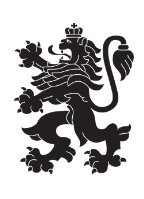 Министерство на земеделието, храните и горитеОбластна дирекция „Земеделие“ – гр.ПазарджикКомисия  по чл.17, ал.1, т.1 от ЗОЗЗ		  Препис - извлечениеПротокол № ПО-10-5От 10.06.2021 год.Р Е  Ш Е Н И Е :№ ПО-10-5от 10 юни 2021 годинаЗА:      Промяна предназначение на земеделските земи за неземеделски нужди и      утвърждаване на площадки и трасета за проектиранеКОМИСИЯТА по чл.17, ал. 1, т.1 от ЗОЗЗРЕШИ:I. На основание чл.22, ал.1 от Закона за опазване на земеделските земи и чл.32, ал.1 от Правилника за прилагане на Закона за опазване на земеделските земи утвърждава площадка за проектиране на обекти, както следва:1. Утвърждава площадка за проектиране на обект „Индивидуално вилно строителство /изграждане на три двуетажни вилни сгради/” с която се засягат  около 5 000 кв. м. земеделска земя,  ОСМА категория, неполивна, съсобственост на н-ци на Г. П. Б. в землището на гр. Батак, имот с идентификатор 02837.4.1724, местност “Божанова къшла”,  община Батак, област Пазарджик при граници посочени в приложената скица.Решението може да бъде обжалвано при условията и по реда на Административнопроцесуалния кодекс.2. Утвърждава площадка за проектиране на обект „Индивидуално вилно строителство /изграждане на една вилна сграда за собствено ползване/” с която се засягат  около 722 кв. м. земеделска земя,  СЕДМА категория, неполивна, собственост на В. Ц. Г. в землището на гр. Батак, имот с идентификатор 02837.6.205, местност “Еньов камък”,  община Батак, област Пазарджик при граници посочени в приложената скица.Решението може да бъде обжалвано при условията и по реда на Административнопроцесуалния кодекс.3. Утвърждава площадка за проектиране на обект „Индивидуално вилно строителство /изграждане на еднофамилна жилищна сграда/” с която се засягат  около 505 кв. м. земеделска земя,  ДЕВЕТА категория, неполивна, собственост на К. И. К. в землището на с. Нова махала, имот с идентификатор 51874.51.25, местност “Чърлък”,  община Батак, област Пазарджик при граници посочени в приложената скица.Решението може да бъде обжалвано при условията и по реда на Административнопроцесуалния кодекс.II. На основание чл.24, ал.2 от Закона за опазване на земеделските земи и чл.41, ал.1 от Правилника за прилагане на Закона за опазване на земеделските земи, във връзка чл.17а, ал.3 от ЗОЗЗ променя предназначението на земеделска земя, собственост на физически и юридически лица, за нуждите на собствениците, както следва:4. Променя предназначението на  4 290  кв. м. земеделска земя,  девета категория, неполивна, собственост на А. А. А. за изграждане на обект  “Жилищно строителство /една жилищна сграда/” в землището на с. Кръстава,  имот с идентификатор 41136.26.9, с НТП–нива, местност „Таламбазовото”, община Велинград, област Пазарджик при граници посочени в приложената скица и влязъл в сила ПУП-ПРЗ.Собственикът на земята да  заплати на основание чл.30, ал.1 от ЗОЗЗ такса по чл.6, т.7 на тарифата в размер на 1158,30 лв.Решението може да бъде обжалвано при условията и по реда на Административнопроцесуалния кодекс.При отмяна на решението за промяна предназначението на земята, както и в случаите  по чл.24, ал.5, т.2 и 3 от ЗОЗЗ, заплатената такса по чл.30 не се възстановява.При промяна на инвестиционното намерение относно функционалното предназначение на обекта, на основание чл. 67а, ал. 4 от ППЗОЗЗ се провежда процедурата по глава пета от ППЗОЗЗ.III. На основание § 30, ал. 2 от Преходните и заключителни разпоредби към Закона за изменение и допълнение на Закона за посевния и посадъчния материал:5. Потвърждава Решение № РД-10-3/13.04.2010 год., точка 42, на Комисията по чл.17, ал.1, т.1 от ЗОЗЗ към ОД „Земеделие“ гр. Пазарджик, със следното съдържание:„Променя предназначението на 4445 кв.м. земеделска земя от девета категория, неполивна, съсобственост на н-ци Г. И. Я. за изграждане на обект ”Индивидуално вилно строителство” в землището на гр. Батак, имот № 029082, местност “Пущек”, община Батак, област Пазарджик при граници посочени в приложената скица и влязъл в сила ПУП.Собственикът на земята да  заплати на основание чл.30 от ЗОЗЗ такса по чл.6, т.7 на тарифата в размер на 933,45 лв.“Земеделската земя с площ от 4446 кв.м., предмет на настоящото решение е в границите на поземлени  имоти с идентификатори 02837.11.1328, 02837.11.1329, 02837.11.1330, 02837.11.788 по КККР на гр. Батак.Заинтересованите лица да заплатят  на основание чл. 30, ал. 1 от ЗОЗЗ, такса по чл.6, т.1 на Тарифата в размер на 867,18 лева, представляваща разликата между внесената такса в размер на 933,45 лева, посочена в Решение № РД-10-3/13.04.2010 год., точка 42 на Комисията по чл.17, ал.1, т.1 от ЗОЗЗ и определената такса по действащата към момента на внасяне на предложението тарифа в размер на 1800,63 лв.Решението може да бъде обжалвано при условията и по реда на Административнопроцесуалния кодекс.При отмяна на решението за промяна предназначението на земята, както и в случаите  по чл.24, ал.5, т.2 и 3 от ЗОЗЗ, заплатената такса по чл.30 не се възстановява.При промяна на инвестиционното намерение относно функционалното предназначение на обекта, на основание чл. 67а, ал. 4 от ППЗОЗЗ се провежда процедурата по глава пета от ППЗОЗЗ.6. Потвърждава Решение № К-8/31.10.2008 год., точка 65, на Комисията по чл.17, ал.1, т.1 от ЗОЗЗ към ОД „Земеделие“ гр. Пазарджик, със следното съдържание:„Променя предназначението на 5 362 кв. м. земеделска земя от седма категория, неполивна, съсобственост на Г. Т. К., Е. И. К. и Г. Т. Г. за изграждане на обект „Индивидуално вилно строителство” в землището на гр. Батак, местност „Еньов камък”, имот № 904039, общ. Батак,област Пазарджик ,при граници, посочени в приложената скица и влязъл в сила ПУП.Собственикът на земята да заплати на основание чл. 30 от ЗОЗЗ такса по чл. 6, т. 7 на тарифата в размер на 3 284,23 лв.“Земеделската земя с площ от 5 362 кв.м., предмет на настоящото решение е в границите на поземлени имоти с идентификатор 02837.6.331, 02837.6.332 и 02837.6.333, които са с обща площ 5 363 кв.м. по КККР на гр. Батак.Заинтересованите лица да заплатят  на основание чл. 30, ал. 1 от ЗОЗЗ, такса по чл.6, т.7, във връзка с чл.5, ал.2, т.3 на Тарифата в размер на 5162,50 лева, представляваща разликата между внесената такса в размер на 3284,23 лева, посочена в Решение № К-8/31.10.2008 год., точка 65 на Комисията по чл.17, ал.1, т.1 от ЗОЗЗ и определената такса по действащата към момента на внасяне на предложението тарифа в размер на 8446,73 лв.Решението губи правно действие в сроковете по чл. 24, ал. 5 от Закона за опазване на земеделските земи и подлежи на обжалване по реда на Административнопроцесуалния кодекс.При промяна на инвестиционното намерение относно функционалното предназначение на обекта, на основание чл. 67а, ал. 4 от ППЗОЗЗ се провежда процедурата по глава пета от ППЗОЗЗ.Решението може да бъде обжалвано при условията и по реда на Административнопроцесуалния кодекс.7. Потвърждава № РД-10-2/12.03.2009 год., точка 37, на Комисията по чл.17, ал.1, т.1 от ЗОЗЗ към ОД „Земеделие“ гр. Пазарджик, със следното съдържание:„Променя предназначението на 622 кв.м. земеделска земя от пета категория , неполивна, собственост на А. Т. Я. за изграждане на обект ”Кафе-аперитив и автомивка” в землището на гр. Септември,  част от имот № 013016 /имот № 013029 по скица-проект/, местност “Гермето”, община Септември, област Пазарджик при граници посочени в приложената скица и влязъл в сила ПУП.Собственикът на земята да отнеме и оползотвори хумусния пласт и заплати на основание чл.30 от ЗОЗЗ такса по чл.6, т.1 на тарифата в размер на 684.20 лв.“Земеделската земя с площ от 622 кв.м., предмет на настоящото решение е в границите на поземлен имот с идентификатор 66264.13.29 по КККР на гр. Септември.Заинтересованото лице да заплати  на основание чл. 30, ал. 1 от ЗОЗЗ, такса по чл.6, т.1, на Тарифата в размер на 205,26 лева, представляваща разликата между внесената такса в размер на 684,20 лева, посочена в Решение № РД-10-2/12.03.2009 год., точка 37 на Комисията по чл.17, ал.1, т.1 от ЗОЗЗ и определената такса по действащата към момента на внасяне на предложението тарифа в размер на 889,46 лв.Решението губи правно действие в сроковете по чл. 24, ал. 5 от Закона за опазване на земеделските земи и подлежи на обжалване по реда на Административнопроцесуалния кодекс.При промяна на инвестиционното намерение относно функционалното предназначение на обекта, на основание чл. 67а, ал. 4 от ППЗОЗЗ се провежда процедурата по глава пета от ППЗОЗЗ.Решението може да бъде обжалвано при условията и по реда на Административнопроцесуалния кодекс.ІV. На основание 41а от Правилника за прилагане на Закона за опазване на земеделските земи, спира процедурата за промяна предназначение, както следва:8. Спира процедурата за промяна предназначението на  2 606 кв. м. земеделска земя, ОСМА категория, неполивна, съсобственост на А. И. В., И. И. В., А. И. С., М. И. Д., И. И. В. и Н. И. С. за изграждане на обект „Индивидуално вилно застрояване” в землището на гр. Батак, имот с идентификатор 02837.1.156,  с НТП - „друг вид земеделска земя“, местност „Дъното”, община Батак, област Пазарджик при  граници посочени в приложената скица и влязъл в сила ПУП-ПРЗ до изпълнение на забележката на комисията и представяне на влязъл в сила ПУП процедиран  след Решение № ПО-10-2/11.02.2021 год., т.1 на Комисията по чл.17, ал.1, т.1 от ЗОЗЗ за утвърждаване на площадка за проектиране, с оглед спазване на разпоредбата на чл.24, ал.1 от ЗОЗЗ. Решението може да бъде обжалвано при условията и по реда на Административнопроцесуалния кодекс.